Terms of Reference –Administrative assistant for the Cross-border Programme Montenegro-Kosovo 2007-2013Position: Administrative assistant for the Cross-border Programme Montenegro-Kosovo 2007-2013Location: PodgoricaDuration: maximum 7 monthsOverall objectiveSelected Administrative Assistant will perform following tasks:Assistance to the Operating Structure for the cross-border cooperation programme (OS) in administrative tasks and procurement activities;Assistance to the OS in organizing information and promotional events and trainings;	Distribution, dispatching and delivering of mails for the OS;Support the OS in the administrative and logistical matters related to the management of the Technical assistance; Assistance in the preparation and submission of requests for payments under the Technical assistance, related documentation and any amendments;Cooperation with  organizations, institutions and partnership networks relevant for the achievement of the Programme objectives;Fulfillment of any other tasks assigned by the OS.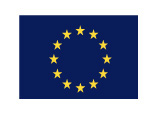 Project An EU funded project managed by the Delegation of the European Union  to Montenegro